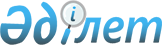 О признании утратившими силу некоторых указов Президента Республики КазахстанУказ Президента Республики Казахстан от 10 октября 2017 года № 559.
      ПОСТАНОВЛЯЮ:
      1. Признать утратившими силу:
      1) Указ Президента Республики Казахстан от 24 апреля 2013 года № 555 "О некоторых вопросах проведения выборов акимов городов районного значения, сельских округов, поселков и сел Республики Казахстан, не входящих в состав сельского округа" (САПП Республики Казахстан, 2013 г., № 28, ст. 424);
      2) Указ Президента Республики Казахстан от 9 апреля 2014 года № 792 "О внесении изменений и дополнений в Указ Президента Республики Казахстан от 24 апреля 2013 года № 555 "О некоторых вопросах проведения выборов акимов городов районного значения, сельских округов, поселков и сел Республики Казахстан, не входящих в состав сельского округа" (САПП Республики Казахстан 2014 г., № 25, ст. 192);
      3) Указ Президента Республики Казахстан от 11 января 2016 года № 164 "О внесении изменения и дополнения в Указ Президента Республики Казахстан от 24 апреля 2013 года № 555 "О некоторых вопросах проведения выборов акимов городов районного значения, сельских округов, поселков и сел Республики Казахстан, не входящих в состав сельского округа" (САПП Республики Казахстан, 2016 г., № 1-2 ст. 2).
      2. Настоящий Указ вводится в действие со дня его первого официального опубликования.
					© 2012. РГП на ПХВ «Институт законодательства и правовой информации Республики Казахстан» Министерства юстиции Республики Казахстан
				Подлежит опубликованию в
Собрании актов Президента и
Правительства Республики
Казахстан и республиканской печати
      Президент
Республики Казахстан

Н. Назарбаев
